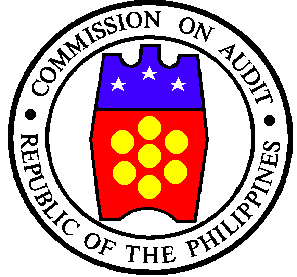 Republic of the COMMISSION ON AUDITANNUAL AUDIT REPORTon theLAND BANK OF THE PHILIPPINESFor the years ended December 31, 2022 and 2021